Клинические базыКлиническими базами кафедры факультетской педиатрии являются специализированные отделения кардиологии, гастроэнтерологии, аллергологии, педиатрии Областной детской клинической больницы и отделение пульмонологии 2-ой городской клинической детской больницы. Коллектив кафедры тесно сотрудничает с органами практического здравоохранения, уделяет большое внимание разработке и внедрению в педиатрическую практику новейших методов обследования и лечения. При непосредственном участии сотрудников на клинических базах кафедры проводятся конференции и семинары по актуальным проблемам педиатрии, иммунологии-аллергологии, тематические обходы. ГБУЗ АО «ОДКБ им.Н.Н.Силищевой» , ул.Татищева, 2А ГБУЗ АО «II ГДБ» , ул.Ихтиологическая,1 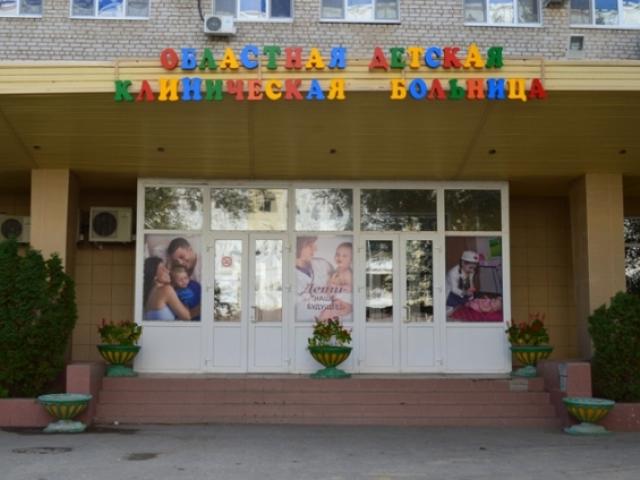 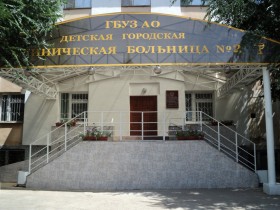 